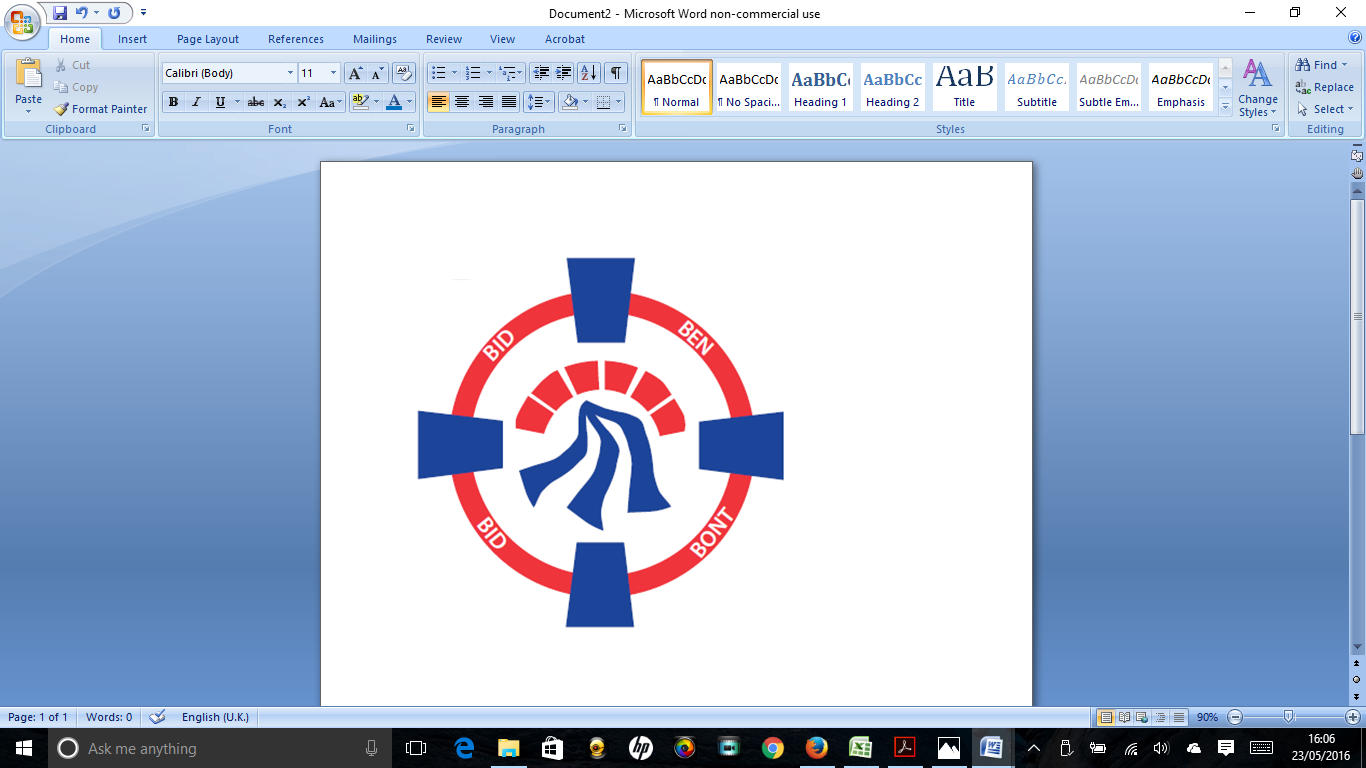 Pontardawe Town Council, Office 2, 2nd floor, Pontardawe Arts Centre, Herbert Street, Pontardawe SA84EDEmail: town.clerk@pontardawetowncouncil.gov.walesTelephone 078279722265th February 2024Dear Councillor I wish to inform you that there will be an Ordinary General Meeting on Monday 12th February 2024. A Hybrid facility will be available. The physical meeting will take place at the Gallery, 2nd Floor, Pontardawe Arts Centre, Herbert Street, Pontardawe SA8 4ED. There will also be access via the virtual platform Zoom. The meeting will commence at 6.45pmI trust that you will be able to attend.Yours faithfully / Yn gywirD. Phillips 
Town Clerk / Clerc y DrefAgenda 1. Apologies for absence. 2. Disclosure of personal and pecuniary interest in items of business listed below. 3. Signing of the minutes of previous Ordinary Meeting on 8th January 2024. 4. To consider matters raised by members of the public (N.B such matters will be reported upon by the Town Clerk at the next meeting, where appropriate)5. Matters arising: 12423 - Police Matters – Clerk to provide details from the ‘Our Bobby’ web site.12424 - Monthly update from Neath Port Talbot County Borough Council Members12425 – Grant Applications and letters of thanks12426 – Eco & Wellbeing – project updates & prospective funding projects12427 – Winterfest12428 – Additional litter bin12429 – Neath Port Talbot Youth Services12431 – Pontardawe Swimming pool12436 – BT Box (junction of Holly Street and Herbert Street)6. Reports Planning and Licensing (including committee held on the 29.1.24)Policy and Resources Committee held on the 22.1.24 – Flower displays 2024Financial Regulations and Financial risk assessmentCommunity Hall Refuse contracts7. Accounts Schedule 411 totalling £17362.60 together with Bank Reconciliation and Budget/Actual report for Quarter 3 / Statement of Internal Control8. Correspondence Crossing Patrol Officer for Swansea Road Pontardawe (Service Level Agreement)Signage at TrebanosPost Toppers9. Open Consultations relating to the public sector – Links on the Members area of the Website: Martyn’s law consultation https://www.gov.uk/government/consultations/martyns-law-standard-tier-consultation10. Urgent Road Safety Matters plus previous responses12. Date of Next Ordinary Meeting- To confirm that the next Ordinary meeting will be held on the 11th March 2024 with hybrid facilities. The physical meeting will be held at the Gallery, 2nd Floor, Pontardawe Arts Centre, Herbert Street, Pontardawe SA8 4ED with support from the virtual platform Zoom.